Речевой материал к занятию по развитию слухового восприятия Текст «Александр Сергеевич Пушкин»         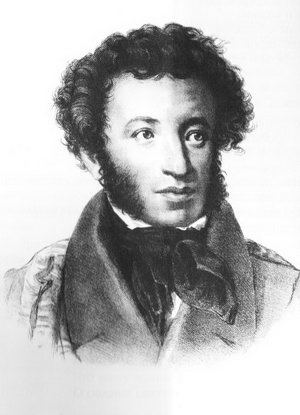 Александр Сергеевич Пушкин – великий русский поэт.Он родился 6 июня 1799 года в Москве. Его отец –Сергей Львович Пушкин, мать-Надежда Осиповна Ганнибал.Очень важным этапом в жизни Пушкина стало обучение в лицее. Лицей находился в Царском селе, летней императорской резиденции. Юношей готовили к государственной службе.В лицее у Пушкина появились верные друзья. Не прошли даром  лекции преподавателей (профессор А.П. Куницын, А.И. Галич). Лицей заменил Пушкину детство.  На переводном экзамене, когда  Пушкин читал своё стихотворение «Воспоминания  в Царском селе» ,   его увидел известный поэт Гаврила Романович Державин, он  благословил  юношу на творчество.- О ком говорится в тексте? - Когда родился А.С, Пушкин? - Кто были его родители?- Что стало важным этапом в жизни Пушкина? - Где находился лицей? - К чему готовили юношей в лицее?- Что ему дал лицей?- Кто благословил юного Пушкина на творчество?Повтори: лицей-в лицее, одна тысяча семьсот девяносто девятый год – в одна тысяча семьсот девяносто девятом году; Царское село-в Царском селе; императорская резиденция- в императорской резиденции; государственная служба –к  государственной службе; лекция-лекции, верный друг –верные друзья, переводной экзамен –на переводном экзамене, известный поэт, Гаврила Романович Державин, благословить на творчество-благословил на творчество.Труднопроизносимые слова:  иллюстрации, произведение, художественно-выразительная речь, поэтическая интонация, выразительное чтение, чтение наизустьСтихотворение – небольшое произведение, созданное по законам стихотворной речи.Роман-крупное эпическое произведение с разветвлённым, развёрнутым сюжетом, в котором события происходят на протяжении значительного времени Эпическое произведение–повествование (рассказ)  о событиях,  которые были в прошлом. Автор выступает в роли рассказчика.6  классИз  какого стихотворения эти строки?Мороз и солнце; день чудесный!Приветствую тебя, пустынный уголок,           Еще ты дремлешь, друг прелестный —Приют спокойствия, трудов и вдохновенья,      Пора, красавица, проснись:Где льется дней моих невидимый поток          Открой сомкнуты негой взорыНа лоне счастья и забвенья.                   Навстречу северной Авроры,(«Деревня»)                                   Звездою севера явись!                                                                                                              («Зимнее утро»)7   классСтихотворение – небольшое произведение, созданное по законам стихотворной речи; обычно лирическое произведение.Баллада – повествовательная песня с драматическим развитием сюжета, основой которого являются  необычный случай, один из видов лиро-эпической поэзии.Из  какого произведения  эти строки?Любви, надежды, тихой славы
Недолго нежил нас обман,                                                                  Последняя туча рассеянной бури!
Исчезли юные забавы,                                                                         Одна ты несешься по ясной лазури,
Как сон, как утренний туман;                                                             Одна ты наводишь унылую тень,
Но в нас горит еще желанье,                                                                Одна ты печалишь ликующий день.
Под гнетом власти роковой                                                                  ( Ст.  «Туча»)
Нетерпеливою душой
Отчизны внемлем призыванье.ст. «К Чаадаеву» Богат и славен Кочубей. 1                                                                                                        Как ныне сбирается вещий Олег
Его луга необозримы;                                                                        Отмстить неразумным хозарам;
Там табуны его коней                                                                        Их сёла и нивы за буйный набег
Пасутся вольны, нехранимы.                                                           Обрёк он мечам и пожарам;
Кругом Полтавы хутора 2                                                                         С дружиной своей, в цареградской броне,
Окружены его садами,                                                                       Князь по полю едет на верном коне.
И много у него добра,                                                                                             (Песнь о Вещем Олеге»)
Мехов, атласа, серебра
И на виду и под замками.
Но Кочубей богат и горд1                                                   Василий Леонтьевич Кочубей, генеральный судия, графов. 
Не долгогривыми конями,                                                                                                           один из предков нынешних
Не златом, данью крымских орд,
Не родовыми хуторами,2                                                     Хутор — загородный дом.
Прекрасной дочерью своей
Гордится старый Кочубей. 33                                             У Кочубея было несколько дочерей; одна из них была замужем(«Полтава»)                                                                                                                       за Обидовским, племянником Мазепы.                                                                                                    Та, о которой здесь упоминается, называлась Матреной.
8  классСтихотворения: «И.И. Пущину», «19 октября 1825 года», «Песни о Стеньке Разине». Повесть”Пиковая дама”«Маленькие трагедии» – пушкинский цикл из четырёх пьес: «Скупой рыцарь», «Моцарт и Сальери», «Каменный гость», «Пир во время чумы»И.И.ПущинуМой первый друг, мой друг бесценный!И я судьбу благословил,Когда мой двор уединенный,Печальным снегом занесенный,Твой колокольчик огласил.Молю святое провиденье:Да голос мой душе твоейДарует то же утешенье,Да озарит он заточеньеЛучом лицейских ясных дней!Александр Сергеевич Пушкин                 (адаптированный вариант)1) 6 июня 1799 года в Москве в семье Пушкиных родился мальчик, который потом стал великим  поэтом  в России.2) Отец, Сергей Львович, человек образованный, хорошо знал литературу. 3) Он был знаком со многими русскими писателями и сам немного писал.4) Мать звали Надежда Осиповна Ганнибал.5) Детей в семье Пушкиных было трое. 6) Старшая -Ольга,  второй  - Александр и младший – Лёвушка, любимец семьи7) Любовь к родному языку маленькому Пушкину привили бабушка, Мария Алексеевна Ганнибал и няня Арина Родионовна.8) В 12 лет Александра отвезли учиться в учебное заведение - Царскосельский Лицей9) В 1815 г. А.С. Пушкин с триумфом прочел на экзамене свое стихотворение "Воспоминание в Царском Селе"10) Пушкин А.С. написал много прекрасных произведений("Деревня," "Домовому", « К Чаадаеву", ода "Вольность", поэма "Руслан и Людмила").1) Когда  родился  А.С. Пушкин?     Где  он  родился?2) Кто  отец  Александра?3) С кем был знаком его отец?4) Как звали  мать мальчика?5) Сколько было детей в семье Пушкиных?6) Кто старший, средний и младший?7) Кто  привил любовь к родному языку маленькому Пушкину?8) Куда отвезли учиться Александра?9) Какое стихотворение с триумфом прочитал А.С. Пушкин на экзамене?10) Какие произведения А.С. Пушкина ты знаешь?